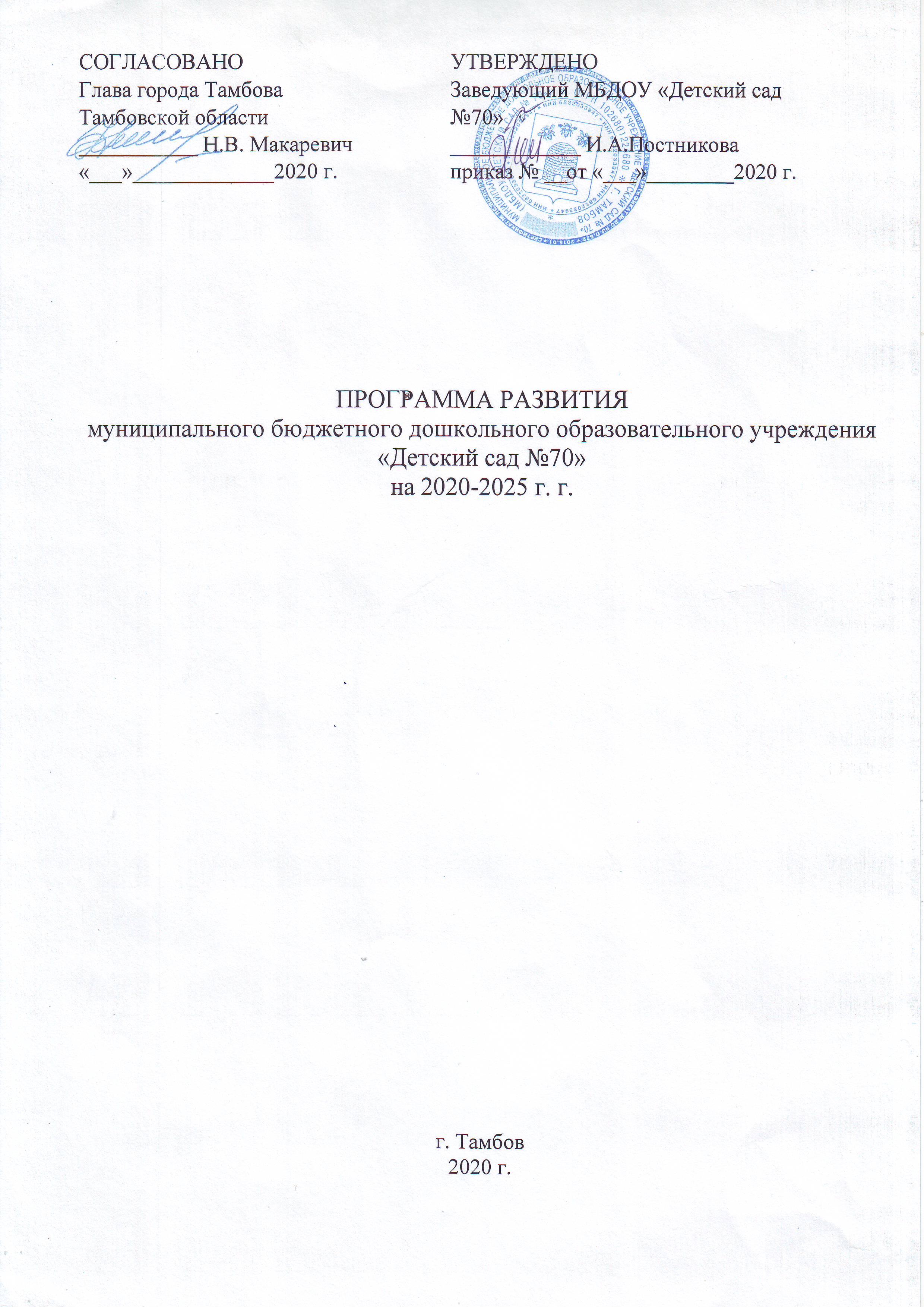 СодержаниеВведениеОсновной целью образовательной политики нашего государства в сфере дошкольного образования является обеспечение гарантий доступного и качественного дошкольного образования, обеспечивающего равные стартовые условия для последующего успешного обучения ребенка в школе. Данное положение сформулировано в качестве основной цели Федерального государственного стандарта дошкольного образования (Далее – ФГОС ДО):- обеспечение государством равенства возможностей для каждого ребёнка в получении качественного дошкольного образования;- обеспечение государственных гарантий уровня и качества образования на основе единства обязательных требований к условиям реализации основных образовательных программ, их структуре и результатам их освоения;- сохранение единства образовательного пространства Российской Федерации относительно уровня дошкольного образования.Также реализация ФГОС ДО в дошкольном учреждении решает задачи:- охраны и укрепления физического и психического здоровья детей (в том числе их эмоционального благополучия);- сохранения и поддержки индивидуальности ребёнка, развития индивидуальных способностей и творческого потенциала каждого ребёнка как субъекта отношений с людьми, миром и самим собой;- формирования общей культуры воспитанников, развития их нравственных, интеллектуальных, физических, эстетических качеств, инициативности, самостоятельности и ответственности, формирования предпосылок учебной деятельности;- обеспечения вариативности и разнообразия содержания образовательных программ и организационных форм уровня дошкольного образования, возможности формирования образовательных программ различных уровней сложности и направленности с учётом образовательных потребностей и способностей воспитанников;- формирования социокультурной среды, соответствующей возрастным и индивидуальным особенностям детей;- обеспечения равных возможностей полноценного развития каждого ребёнка в период дошкольного детства независимо от места проживания, пола, нации, языка, социального статуса, психофизиологических особенностей (в том числе ограниченных возможностей здоровья);- обеспечения преемственности основных образовательных программ дошкольного и начального общего образования;- определения направлений для систематического межведомственного взаимодействия, а также взаимодействия педагогических и общественных объединений (в том числе сетевого).Программа развития (Далее – Программа) является основой для организации образовательного процесса в дошкольном учреждении в соответствии с ФГОС ДО. Она представляет собой долгосрочный нормативно-правовой документ, в котором отражены достижения педагогического коллектива и выявлены проблемы, которые и стали отправной точкой для определения основных тенденций в развитии дошкольного учреждения и формирования приоритетного направления.Назначением Программы является мобилизация всего коллектива на достижение цели развития – переходу от традиций  к новому качеству педагогического процесса, направленного на образование, воспитание и развитие детей нового поколения.Программе отражены актуальность проблемы и научные подходы сохранения уникальности и самоценности периода детства, направления деятельности педагогического коллектива по достижению успешной социализации детей, их гармоничного вхождения в мир новых социальных отношений, а также определены подходы к созданию условий, способствующих:- формированию в рамках ДОУ благоприятной социопредметной среды для соответствующей каждому этапу дошкольного детства «социальной ситуации развития» ребенка,- формированию у детей полноценной картины социального мира, самого себя и своего места в социуме,- воспитанию активной жизненной позиции и адекватных социальных чувств,- формированию инициативности, самостоятельности, способности к успешной социализации в обществе,- построению образования с опорой на механизмы развития психики ребенка и особенности формирования мыслительных процессов,- организации индивидуального сопровождения развития каждого воспитанника ДОУ с учетом особенностей его потребностей, способностей и склонностей.С целью реализации обозначенных образовательных приоритетов в Программе дан проблемный анализ состояния образовательного процесса, а также интеллектуальных ресурсов, являющихся основным звеном в деятельности по построению нового образовательного пространства, выделены компетенции, владение которыми позволит педагогам максимально содействовать росту потенциальных возможностей воспитанников, а также активизировать механизмы саморазвития.План действий по реализации Программы развития позволяет увидеть конкретные шаги по достижению педагогическим коллективом намеченных целей.Паспорт Программы развития дошкольного образовательного учрежденияИнформационно-аналитическая справка3.1 Характеристика дошкольного образовательного учреждения3.2 Особенности контингента детей, воспитывающихся в учреждении3.2.1.Социальные характеристики семей воспитанников на начало учебного годаПроблемное поле:- наличие большого количества семей, нуждающихся в предоставлении социальных льгот при пребывании детей в ДОУ (многодетные семьи – 17%, семьи, имеющие низкий прожиточный уровень и прожиточный уровень «ниже среднего» - 10%, неполные семьи – 31%)Пути решения:- предоставление адресной помощи семьям, нуждающимся в предоставлении социальных льгот.3.2.2.Показатели здоровья воспитанников (в сравнении за три года) 3.2.3.Группа здоровья воспитанников (в сравнении за три года) Проблемное поле:- увеличение числа воспитанников, нуждающихся в оздоровительных мероприятиях,- снижение индекса здоровья воспитанников.Пути решения:- активизировать работу по укреплению здоровья воспитанников через систему закаливания детей в режиме дня,- организовать работу по валеологическому воспитанию детей.4. Аналитическо-процессуальная часть4.1.Организация образовательной деятельности и качество предоставляемых услугСодержание образовательного процесса в ДОУ направлено на формирование начала личности каждого ребенка, развитие его индивидуальности. Образовательная деятельность организуется в процессе непрерывной жизнедеятельности воспитанников и по своей форме условно делится на три блока:- специально организованное обучение в форме занятий (НОД);- совместную деятельность взрослого с детьми, основанную на организации партнерских отношений в ходе проведения бесед, опытнической деятельности, экскурсий, наблюдений и других видов деятельности;-свободную самостоятельную деятельность детей.     Ведущим видом деятельности является игровая.     Образовательный процесс в МБДОУ «Детский сад №70» строится на реализации основной образовательной программы учреждения, состоящей из 2 частей: обязательной и части, формируемой участниками образовательных отношений.     Обязательная часть образовательной программы базируется на реализации комплексной основной образовательной программы дошкольного образования «Детство» («Детство: Комплексная образовательная программа дошкольного образования» / Т.И. Бабаева, А. Г. Гогоберидзе, О. В. Солнцева и др. — СПб.: ООО «ИЗДАТЕЛЬСТВО «ДЕТСТВО-ПРЕСС», 2017), которая создана как психологически ориентированная программа, отражающая требования ФГОС дошкольного образования, потребности семьи и общества в развитии дошкольного образования, особенности социокультурной ситуации развития современного ребенка.	В соответствии с целями программы дошкольное учреждение ориентировано на:- сохранность и укрепление физического и психического здоровья детей, формирование у них привычку к здоровому образу жизни;- содействие своевременному и полноценному психическому развитию каждого ребенка;- обеспечения каждому ребенку возможности радостно и содержательно прожить период дошкольного детства.Содержание программы представлено и реализуется по пяти образовательным областям, заданным ФГОС ДО:социально-коммуникативное,познавательное, речевое,художественно-эстетическоефизическое развитие.Модели образовательной деятельности по реализации пяти образовательных направлений развития ребенка в обязательной части программыМодель деятельности по реализации социально-коммуникативного  направления образовательного процессаПроблемное поле:- мало используются активные формы детской деятельности;- приоритет познавательного развития над эмоционально-чувственным (чем определяется трудная социализация детей);- недостаточно используются возможности взаимодействия с социокультурными объектами;- возникают значительные трудности с адаптацией отдельных воспитанников в группах раннего возраста.Пути решения проблем:- создание клубов по интересам и способностям, развитие конкурсного движения, детской организации для детей старшего дошкольного возраста «Тамбовчата» с декларируемым приоритетом активных форм детской деятельности практической направленности;- определение приоритетов эмоционально-чувственного, социального-личностного развития в образовании, методическая подготовка педагогов, разработка проектов в данном направлении;- активизация работы по подготовке юных экскурсоводов в рамках деятельности мини-музеев ДОУ,- организация взаимодействия с Областной научной библиотекой имени А.С.Пушкина (проект «Книжный мир Тамбова»).- внедрение методики «мягкой» адаптации в группах раннего возраста для детей 1,5-2 лет (методика А.Иванова).Модель деятельности по реализации познавательного направления образовательного процессаПроблемное поле:-недостаточное оснащение образовательного процесса пособиями математического характера (нет возможности предоставить наборы по математике индивидуально для работы каждому ребенку),-низкая профессиональная компетенция педагогов в вопросах формирования математических представлений.- слабое владение и вследствие этого редкое использование педагогами методов моделирования;Пути решения проблем:-продолжить работу над пополнением учебных уголков групп наборами «Палочки Кюизенера», «Блоки Дьенеша»;-провести индивидуальные консультации для педагогов по вопросам формирования математических представлений (после посещения занятий по предметной области «Математика»);-провести тренинг для педагогов по моделированию.Модель деятельности по реализации речевого направления образовательного процессаПроблемное поле:- педагогами недостаточное внимание уделяется организации детской речевой деятельности;- недостаточное оснащение речевых уголков во всех возрастных группах;- недостаточное оснащение техническими средствами;- слабая подготовка воспитателей в области фонетики.Пути решения проблем:- активизировать детскую речевую деятельность;- продолжить работу по организации речевой среды;- провести консультации с целью восполнения пробелов в знаниях воспитателей в области фонетики;- отладить систему взаимодействия специалистов в речевой области;- организовать работу по раннему выявлению речевых проблем воспитанников, работу по профилактике речевых нарушений в группах 2-5 лет.Модель деятельности по реализации художественно-эстетического направления образовательного процессаПроблемное поле:- недостаточно развита художественно-эстетическая среда и обеспечена взаимосвязь с направлением эмоционально-чувственного и социально-личностного развития детей;- недостаточно отработана система смотров-конкурсов;- не используются возможности социальных партнеров в художественно-эстетической сфере.Пути решения проблем– продолжить формирование художественно-эстетической развивающей среды всех помещений ДОУ;- организовать привлечение  детей к участию в конкурсах художественно-эстетической направленности;- активизировать совместную деятельность с социальными партнерами (Дом молодежи, Областная библиотека им. А.С.Пушкина, краеведческий музей, картинная галерея).Модель деятельности по реализации физического направления образовательного процессаПроблемное поле:- требуется дополнительное оборудование для спортивной площадки;- недостаточная плотность занятий по физической культуре;- воспитатели формально задействованы в ходе занятий по физической культуре для организации подгрупповой и коррекционной работы;- не прорабатываются социальные навыки общения, чувства командной поддержки и единого коллектива.Пути решения проблем:- дооборудование спортивной площадки;- организация тесного и эффективного взаимодействия между всеми специалистами;- формирование позитивной социализации, корпоративной культуры группы.       Часть программы, формируемая участниками образовательных отношений, учитывает образовательные потребности, интересы и мотивы детей, членов их семей и педагогов и ориентирована на выбор дополнительных и парциальных образовательных программ, форм организации работы с детьми, которые в наибольшей степени соответствуют потребностям и интересам детей, возможностям педагогического коллектива, а также на сложившиеся традиции образовательного учреждения.Содержание части программы, формируемой участниками образовательных отношений,   обеспечивает развитие личности, мотивации и способностей детей в основных направлениях развития и образования детей. Такими направлением в ДОУ является социально-коммуникативное развитие дошкольников по следующим составляющим: патриотическое воспитание дошкольников средствами регионального компонента и развитие личностных качеств школьника,Патриотизм является стержнем всего российского воспитания. Понятие «патриотизм» включает в себя любовь к Родине, к земле, где родился и вырос, гордость за исторические свершения народа. Дошкольный возраст, как возраст формирования основ личности, имеет свои потенциальные возможности для формирования высших социальных чувств, к которым относится и чувство патриотизма.      Если патриотизм рассматривать как привязанность, преданность, ответственность по отношению к своей Родине, то ребенка еще в дошкольном возрасте следует приучить быть привязанным к чему-то, кому-то. Прежде всего, это семья, родители, предки, родной дом, детский сад, родной город, его красота, традиции, люди. В детские годы формируются основные качества человека. Особенно важно напитать восприимчивую душу ребенка возвышенными человеческими ценностями, зародить интерес к истории России через понятные и близкие ребенку понятия, связанные с малой родиной.        Базой патриотического воспитания является нравственное, эстетическое, трудовое, умственное воспитание. В процессе  такого разностороннего воспитания зарождаются первые ростки гражданско-патриотических чувств.        Также в часть программы, формируемую участниками образовательного процесса, внесена предметная область «Хореография».Хореография в настоящее время в дошкольных учреждениях применяется как средство не только художественно-эстетического, но и физического, и даже познавательного развития (направления «Экохореография», «Танцы народов России», «Танцы народов мира» и др.). Популярность хореографии, помимо комплексного воздействия на развитие ребенка, также связана с внешней привлекательностью занятий, особой атмосферой соединением мира музыки и движений.  Основной целью таких занятий является содействие всестороннему развитию личности дошкольников средствами танца. В процессе обучения создается необходимый двигательный режим, положительный психологический настрой, хороший уровень знаний. Все это способствует укреплению здоровья воспитанников, совершенствованию психомоторных способностей детей,  развитию творческих и созидательных способностей дошкольников. Пути реализации заявленных направлений.Социально-коммуникативное развитиеПроблемное поле:- преобладание занятий в форме беседы, мало используются активные формы обучения,- мало используются возможности социального окружения,-недостаточное вовлечение родителей в образовательную деятельность по заявленному направлению.Пути решения:- создание детской организации для перевода образования в практическую плоскость:- организация целевых прогулок с воспитанниками по центру города;- провести совместные с родителями мероприятия в рамках образовательных проектов «Книжный мир Тамбова», «Спорт в нашем городе», «Архитектура Тамбовщины».    Также с  целью решения задачи формирования у дошкольников  целевых ориентиров на этапе завершения дошкольного образования и решения задачи формирования предпосылок учебной деятельности, поставленной ФГОС ДО, в часть Программы, формируемую участниками образовательных отношений, внесена образовательная деятельность, направленная на формирование у детей  инициативности, самостоятельности, ответственности (предметная область «Развитие личностных качеств школьника - Лесенка РОСТА» для детей 6-7 лет).Пути реализации заявленного направленияПроблемное поле:- недостаточно сформирована предметно-пространственная развивающая среда,- отсутствует отдельное помещение для проведения занятий;Пути решения:-продолжить формирование предметно-пространственной среды по заявленному направлению;- оборудовать в группах уголки «Скоро в школу».ХореографияПути реализации заявленного направленияПроблемное поле:- недостаточно отработано содержание рабочих программ;- отсутствуют костюмы для проведения мероприятий различной тематики.Пути решения:- внести изменения в рабочие программы по хореографии;- пополнить костюмерную, используя возможности взаимодействия с родителями.Таким образом, содержание образовательного процесса определено:- организацией образования в рамках комплексной программы «Детство»;- реализацией парциальных развивающих программ;- прежним опытом работы ДОУ по патриотическому воспитанию средствами регионального компонента. Проблемное поле:Приоритет познавательного развития над эмоционально-личностным (трудная социализация детей) и речевым;Преобладание статичных форм обучения при организации образовательного процесса;Низкий уровень профессиональной компетенции педагогов в вопросах позитивной социализации и психологизации образовательного процесса.Пути решения проблем:Определение Программы действий по социально-коммуникативному развитию воспитанников, Построение образовательного процесса на основе активных форм обучения;Повышение уровня профессиональной компетенции педагогов в вопросах позитивной социализации и психологизации образовательного процесса.4.2. Деятельность дошкольного образовательного учреждения по сохранению и укреплению здоровья воспитанниковУкрепление здоровья и физическое развитие воспитанников– это та область, где более всего необходима реализация принципов развивающего обучения. Именно здесь необходимо развитие творческого воображения, формирование осмысленной моторики, формирование у детей способности к содействию, формирование осознанного отношения к своему здоровью, привычки к здоровому образу жизни.	Залогом здоровья детей является их правильное физическое развитие. Педагоги ДОУ обеспечивают полноценность физической активности дошкольников через овладение общеразвивающими упражнениями, расширение представления детей о значении физической культуры, о взаимосвязи здоровья и гигиены.начале учебного года педагогами и медицинской сестрой проводится обследование психофизического развития детей. Для реализации задач оздоровления детей в ДОУ создана необходимая база. Учитывая данные медицинского обследования детей, ухудшение экологической обстановки, не всегда благоприятный эмоциональный микроклимат в семье, в ДОУ проводился ряд мероприятий по оздоровлению детей. Физкультурные занятия с индивидуальной нагрузкой. Для вновь прибывших детей - адаптационные занятия, которые включали воздушные ванны, различные виды гимнастик, психоэмоциональные технологии. Особое внимание уделяется часто болеющим детям. В основных группах здоровья используются различные формы закаливающих и профилактических мероприятий: гимнастики (мимическая, пальчиковая, дыхательная корригирующая, после сна), самомассаж, закаливание воздухом и водой (обширное умывание, обливание, полоскание рта и другие). Образовательная деятельность по физическому развитию предполагает обязательное проведение одного занятия на свежем воздухе. Педагоги проводят закаливающие мероприятия после сна: гимнастику пробуждения, точечный массаж, гимнастику для глаз. Организовываются спортивные праздники, «Веселые старты», Дни здоровья, «Летние и Зимние Олимпиады» среди воспитанников.физкультурные занятия включаются игры и упражнения на коррекцию плоскостопия, осанки. В целях профилактики в ДОУ поддерживается санитарно-гигиенический режим, режим дня и питания.	Увеличивается двигательная активность детей за счет дополнительного образования по предметной области «Хореография», проведению в ходе прогулок танцевально-игровых минуток.	Регулярно  отслеживается  и  корректируется  качество  проведения утренней гимнастики, закаливающих мероприятий, соблюдение прогулочного режима. Используются комплексы упражнений для профилактики простудных заболеваний, горла, носа, для профилактики плоскостопия и осанки.Медицинское обслуживание детей в ДОУ осуществляется медицинской сестрой, педиатром детской поликлиники. В ДОУ имеется медицинский и процедурный кабинеты. 	Общее санитарно-гигиеническое состояние ДОУ соответствует требованиям Госсанэпиднадзора: питьевой, световой и воздушный режимы поддерживаются в норме.Проблемное поле:- недостаточно	решена проблема проведения  оздоровительных мероприятий (оборудование для закаливающих и оздоровительных мероприятий требует обновления и пополнения);- ДОУ испытывает трудности  материально - технического оснащения: необходимо пополнить  спортивное оборудование в зале, недостаточно оборудована спортплощадка,- отсутствие понимания у части родителей важности проведения закаливающих процедур в режиме дня, работа по закаливанию детей не продолжается родителями в домашних условиях;- у педагогов нет внимания к проблемам здоровья и физического развития в социально-коммуникативном  плане.Пути решения проблем:- развернуть в ДОУ работу по валеологическому воспитанию детей;- продолжить оборудование зала и спортивной площадки современными тренажерами, спортивным оборудованием с привлечением средств от платных услуг, родительских средств и спонсорской помощи;-организация тесного и эффективного взаимодействия между всеми специалистами и родителями;- развитие службы мониторинга по отслеживанию состояния здоровья, качества образовательного процесса;- использование развивающих технологий оздоровления, определяющих эмоционально-чувственное проживание предлагаемой двигательной ситуации и на этой основе осознание движений своего тела.4. 3. Кадровый потенциал дошкольной образовательной организацииКадровая политика дошкольного учреждения опирается на развитие у педагогов профессиональной компетентности, которая выявляется на основе анализа профессиональной деятельности с детьми, а также при прохождении процедуры аттестации. Качественный и количественный состав педагогических работниковПроблемное поле:-наличие большого количества молодых педагогов, которым необходима помощь в приобретении опыта работы по развивающим комплексным и парциальным Программам, овладении развивающими технологиями, а также при взаимодействии с детьми по решению -отсутствие у педагогов мотивации для прохождения аттестации на высшую квалификационную категорию Пути решения проблем:- организация методической помощи «молодым специалистам», развитие системы наставничества;- выявление педагогов, являющихся претендентами на прохождение аттестации с целью подтверждения уровня педагогической деятельности, соответствующего высшей квалификационной категории,  организация  методического  сопровождения администрацией учреждения  их аттестационных процедур.4.4. Создание условий для реализации основной общеобразовательной Программы дошкольного образования.При организации пространственной среды коллектив опирался на требования действующих нормативных актов к устройству дошкольных образовательных учреждений.         Материально-техническое обеспечение Программы соответствует санитарно-эпидемиологическим требованиям. Реквизиты выданного в установленном порядке санитарно-эпидемиологического заключения о соответствии санитарным правилам зданий, строений, сооружений, помещений, оборудования и иного имущества, необходимых для осуществления образовательной деятельности: №68.01.03.000.М.000009.01.15 от 23.01.2015 г. № бланка 2498995.     Материально-техническое обеспечение Программы соответствует правилам пожарной безопасности. Реквизиты заключения о соответствии объекта защиты обязательным требованиям пожарной безопасности при осуществлении образовательной деятельности: №16 от 09 февраля 2015 года, номер бланка: 000111     Средства обучения и воспитания детей представлены в образовательном учреждении в соответствии с возрастом и индивидуальными особенностями детей.     Оснащенность помещений развивающей предметно-пространственной средой удовлетворительная (данные аудита развивающей предметно-пространственной среды на основании приказа управления дошкольного образования администрации города Тамбова от 24.11.2014 г. №483);     Состояние материально-технической базы и оснащенности образовательного процесса оценивается как удовлетворительное.     Содержательное насыщение развивающей предметно-пространственной среды дидактическим развивающими игровыми средствами и оборудованием образовательной организации удовлетворительное.Здания и объекты организации оборудованы техническими средствами безбарьерной среды для передвижения воспитанников с ОВЗ;     В учреждении оборудованы следующие объекты культурно-социальной, спортивной и образовательной сферы: физкультурный зал, музыкальный зал, сенсорная комната, кабинет педагога-психолога, кабинет учителя-логопеда.    Организация обеспечена компьютерной техникой: общее количество компьютерной техники – 8 единиц, из них подлежит списанию – 0 единиц, планируется к закупке в текущем учебном году – 0 единиц.      Наличие  и  обеспеченность  организации  спортивным  оборудованием, инвентарем обеспечивает проведение образовательной деятельности.      Организация полностью обеспечена  мебелью: кровати - 324 шт., шкафы для раздевания детские - 324 шт., полотенечницы - 324 шт, столы - 81 шт., стулья детские - 324 шт.     Состояние земельного участка, закрепленного за организацией, удовлетворительное, общая площадь участка - 1,1 га;    Образовательное учреждение имеет спортивные сооружения и площадки, их техническое состояние соответствует требованиям безопасности: прыжковая яма, футбольное поле, беговая дорожка, рукоход (2 ед.), турник, спортивно-игровые комплексы (2 ед.), площадка для игровых видов спорта: баскетбольная стойка, волейбольная сетка.    Медицинское обслуживание в образовательном учреждении организовано, осуществляется медицинским персоналом муниципальной поликлиники в количестве 2 человек, в целях медицинского обеспечения воспитанников оборудованы медицинский кабинет и процедурная.     Питание воспитанников организовано, осуществляется из продуктов, закупаемых организацией, полуфабрикатов по заключенным договорам.Развивающая предметно-пространственная среда ДОУ (Далее – РППС) сформирована в соответствии  требованиям Стандарта и санитарно-эпидемиологическим требованиям.          В здании ДОУ находится 12 групповых помещений со спальнями, раздевалками, буфетными и туалетными помещениями. В каждой возрастной группе  оборудованы зоны, где размещается оборудование для всех видов детской деятельности. Группы оборудованы мебелью, пособиями, развивающими играми и игрушками.   В ДОУ имеются следующие функциональные помещения для занятий с детьми: кабинет учителя-логопеда,кабинет педагога-психолога,музыкальный зал,физкультурный зал,сенсорная комната.     В холлах ДОУ расположены:мини-музеи (3 ед.),выставочная площадка, детская библиотека,свободная библиотека.Для реализации Программы также предусмотрена РППС на участке ДОУ:1. игровые площадки,2. спортивная площадка,3.  экологическая тропа,4. зеленые зоны.Развивающая предметно-пространственная среда в образовательном учреждении обеспечивает реализацию образовательной программы. РППС обладает свойствами открытой системы и выполняет образовательную, воспитывающую, мотивирующую функции. Среда является не только развивающей, но и развивающейся. РППС образовательного учреждения обеспечивает возможность реализации разных видов детской активности: игровой, коммуникативной, познавательно-исследовательской, двигательной, конструирования, восприятия произведений словесного, музыкального, танцевального и изобразительного творчества, продуктивной деятельности и пр. в соответствии с потребностями каждого возрастного этапа детей, охраны и укрепления их здоровья, возможностями учета особенностей и коррекции недостатков их развития.При проектировании пространства внутренних помещений образовательного  учреждения, прилегающих территорий, предназначенных для реализации Программы, наполнении их мебелью, средствами обучения, материалами и другими компонентами педагогический коллектив руководствуется следующими принципами формирования среды:- РППС образовательного учреждения создается педагогами для развития индивидуальности каждого ребенка с учетом его возможностей, уровня активности и интересов, поддерживая формирование его индивидуальной траектории развития. Для выполнения этой задачи РППС ДОУ является содержательно-насыщенной, трансформируемой, полифункциональной, доступной и безопасной.При проектировании РППС образовательного учреждения учитывается целостность образовательного процесса, в заданных Стандартом  образовательных областях: социально-коммуникативной, познавательной, речевой, художественно-эстетической и физической. Для обеспечения образовательной деятельности по приоритетному направлению в социально-коммуникативной области ППРС ДОУ предусмотрено следующее: - в групповых и других помещениях, предназначенных для образовательной деятельности детей, создаются условия для общения и совместной деятельности детей как со взрослыми, так и со сверстниками в разных групповых сочетаниях,- дети должны иметь возможность безопасного беспрепятственного доступа к объектам инфраструктуры образовательного учреждения, а также к играм, игрушкам, материалам, пособиям, обеспечивающим все основные виды детской активности. В образовательном учреждении   обеспечена доступность РППС для воспитанников, в том числе детей с  ОВЗ и детей-инвалидов. РППС образовательного учреждения обеспечивает условия для физического и психического развития, охраны и укрепления здоровья, коррекции и компенсации недостатков развития детей.В образовательном учреждении имеется оборудование, инвентарь и материалы для развития крупной моторики и содействия двигательной активности, материалы и пособия для развития мелкой моторики. В образовательном учреждении созданы условия для информатизации образовательного процесса. В групповых и прочих помещениях образовательного учреждения имеется оборудование для использования информационно-коммуникационных технологий в образовательном процессе (ноутбуки, интерактивное оборудование, принтеры и т. п., плазменные панели). Обеспечено подключение всех групповых, а также иных помещений Образовательного учреждения к сети Интернет с учетом регламентов безопасного пользования Интернетом.Компьютерно-техническое оснащение образовательной организации используется для различных целей: – для демонстрации детям познавательных, художественных, мультипликационных фильмов, литературных, музыкальных произведений и др.; – для поиска в информационной среде материалов, обеспечивающих реализацию основной образовательной Программы; – для предоставления информации о Программе семье, всем заинтересованным лицам, вовлеченным в образовательную деятельность, а также широкой общественности; – для обсуждения с родителями (законными представителями) детей вопросов, связанных с реализацией Программы и т. п.Для организации РППС в семейных условиях родителям (законным представителям) также рекомендуется ознакомиться с образовательной Программой образовательного учреждения, которую посещает ребенок, для соблюдения единства семейного и общественного воспитания. Знакомство с Программой будет способствовать конструктивному взаимодействию семьи и образовательного учреждения в целях поддержки индивидуальности ребенка.Обеспеченность методическими материалами и средствами обучения и воспитания.        Сведения о книжном фонде библиотеки:наличие детской литературы: 101, наличие научно-педагогической и методической литературы: 442Финансовое обеспечение реализации образовательной Программы дошкольного образования опирается на исполнение расходных обязательств, обеспечивающих государственные гарантии прав на получение общедоступного и бесплатного дошкольного общего образования. Объем действующих расходных обязательств отражается в государственном (муниципальном) задании образовательной организации, реализующей программу дошкольного образования.  Психолого-педагогические условия, обеспечивающие развитие ребенка:- педагогические условия реализации Программы: 1) уважение взрослых к человеческому достоинству детей, формирование и поддержка их положительной самооценки, уверенности в собственных возможностях и способностях; 2) использование в образовательной деятельности форм и методов работы с детьми,  соответствующих их возрастным и индивидуальным особенностям (недопустимость как искусственного ускорения, так и искусственного замедления развития детей); 3) построение образовательной деятельности на основе взаимодействия взрослых с  детьми, ориентированного на интересы и возможности каждого ребенка и учитывающего  социальную ситуацию его развития; 4) поддержка взрослыми положительного, доброжелательного отношения детей друг к  другу и взаимодействия детей друг  с другом в разных видах деятельности; 5) поддержка инициативы и самостоятельности детей в специфических для них видах деятельности; 6) возможность выбора детьми материалов, видов активности, участников совместной  деятельности и общения; 7) защита детей от всех форм физического и психического насилия;      Условия, необходимые для создания социальной ситуации развития детей, соответствующей специфике дошкольного возраста, предполагают: 1) обеспечение эмоционального благополучия через: - непосредственное общение с каждым ребенком; -уважительное отношение к каждому ребенку, к его чувствам и потребностям; 2) поддержку индивидуальности и инициативы детей через: -создание условий для свободного выбора детьми деятельности, участников совместной деятельности; -создание условий для принятия детьми решений, выражения своих чувств и мыслей; -недирективную помощь детям, поддержку детской инициативы и самостоятельности в разных видах деятельности (игровой, исследовательской, проектной, познавательной и т.д.); 3)установление правил взаимодействия в разных ситуациях: -создание условий для позитивных, доброжелательных отношений между детьми, в том числе принадлежащими к разным национально-культурным, религиозным общностям и социальным слоям, а также имеющими различные (в том числе ограниченные) возможности здоровья; -развитие коммуникативных способностей детей, позволяющих разрешать конфликтные ситуации со сверстниками; -развитие умения детей работать в группе сверстников; 4) построение вариативного развивающего образования, ориентированного на уровень развития, проявляющийся у ребенка в совместной деятельности со взрослым и более  опытными сверстниками, но не актуализирующийся в его индивидуальной деятельности (далее -зона  ближайшего развития каждого ребенка), через: -создание условий для овладения культурными средствами деятельности; -организацию видов деятельности, способствующих развитию мышления, речи, общения, воображения и детского творчества, личностного, физического и художественно-эстетического развития детей; - поддержку спонтанной игры детей, ее обогащение, обеспечение игрового времени и пространства; -оценку индивидуального развития детей; 5) взаимодействие с родителями (законными представителями) по вопросам образования ребенка, непосредственного вовлечения их в образовательную деятельность, в том числе посредством  создания образовательных проектов совместно с семьей на основе выявления потребностей и поддержки образовательных инициатив семьи. 	Таким образом, в учреждении созданы достаточные условия для реализации основной общеобразовательной программы дошкольного образования.Проблемное поле:- требуется реконструкция здания спортивно-оздоровительного комплекса;- необходим ремонт горячего цеха пищеблока;- требуется пополнение парка компьютеров, приобретение демонстрационного оборудования в 4 группы;- необходима замена мебели в группе раннего возраста для детей 1,5-2 лет.Пути решения:- проведение реконструкции здания спортивно-оздоровительного комплекса,- проведение ремонтных работ,- приобретение новых компьютеров,- замена мебели в группе раннего возраста для детей 1,5-2 лет.4.5. Система управления дошкольного образовательного учреждения.Непосредственное управление и общее руководство всеми направлениями деятельности ДОУ осуществляет заведующий ДОУ в соответствии с Уставом и законодательством Российской Федерации.дошкольном учреждении созданы следующие формы самоуправления:- Педагогический совет;- Общее собрание работников;- Совет родителей (родительский комитет).Педагогический совет решает вопросы организационно-правового, мотивационного обеспечения деятельности всех участников образования, развития и совершенствования образовательного процесса. Деятельность педагогического совета регламентируется Положением о педагогическом совете ДОУ.Общее собрание работников – коллегиальный орган, реализующий принципы государственно-общественного управления и содействующий расширению демократических форм управления.Совет родителей (родительский комитет) реализует задачи обеспечения участия родителей в управлении дошкольным учреждением, оказания содействия в решении уставных задач.Проблемное поле:- низкая активность родителей в управлении дошкольным учреждением;Пути решения проблем- активизация родительского потенциала и вовлечение их в образовательную деятельность на основе установления партнерских отношений.5.Концептуальная часть5.1. Актуальность выбранного направления и его научная обоснованностьАктуальность проблемы социализации дошкольников связана со многими факторами нашей современной жизни:- спецификой формирования социальных современных отношений;- недостаточной компетентностью родителей в вопросах психолого-педагогического сопровождения развития личностных качеств ребенка на всем протяжении дошкольного периода, определяющих его успешность в школьной жизни и использования с этой целью способов, адекватных психологическим возрастным и личностным особенностям ребенка;- смещением акцентов в образовании с социального на интеллектуальные его компоненты;- недостаточным уровнем психологической грамотности педагогов и понимания приоритетов социально-личностного развития для достижения качества образования на ступени дошкольного образования;- недостаточной разработанностью данной темы и главным образом социальных технологий для использования их в практической деятельности с детьми с целью организации социального развития дошколят, развития социального и эмоционального интеллекта.Одним из проблемных вопросов образования на данном этапе остается акцент в развитии у дошкольников интеллектуальной сферы, усвоение знаний, на подготовку к школе в плане овладения знаниями, умениями и навыками, связанными с чтением, счетом, усвоением энциклопедических знаний. Значительно меньше внимания уделяется вопросам гуманитарного образования – развитию эмоциональной сферы, нравственных потребностей.Современный подход к построению образования – это ориентация на реализацию гуманистических и личностно-ориентированных принципов к развитию детей, использование педагогами в практике социальных технологий, природосообразных возрасту и этапу развития воспитанников.В связи с этим одним из центральных ценностных ориентиров ФГОС дошкольного образования становится формирование социальных навыков у дошкольников, определяющих становление в личности ребенка важнейших человеческих навыков, связанных с приобретением самостоятельности, становлением процессов саморегуляции поведения, активности во всех образовательных направлениях, нравственных качеств. Именно поэтому ФГОС дошкольного образования акцентирует внимание педагогов на создании условий по позитивной социализации воспитанников, которые являются гарантом самодостаточности и ценности периода детства.Смена парадигмы образования, переоценка его концептуальных основ, переосмысление целей, задач, содержания образования приводят к изменениям в системе образования в целом и в дошкольном его звене, как начальном и самом важном в становлении личностных приоритетов. Все это и определяет необходимость ориентации педагогов, так и родительской общественности на смещение акцентов в понимании готовности детей к школе с интеллектуальной на личностную и психологическую готовность. В настоящее время все острее стоит проблема изучения, наработки содержания по развитию социального и эмоционального интеллекта у дошкольников. Исследователи в сфере психологии и нейрофизиологии установили, что около 80% успеха в социальной и личной сферах жизни человека определяет именно уровень развития эмоционального интеллекта, и лишь 20% - всем известный умственный интеллект.Таким образом, вопрос формирования социального опыта, позитивной социализации выходит на первый план как проблема психологической готовности к вступлению дошкольников на более высокую ступень социальной зрелости, которая будет определяться умением ребенка гармонизировать свои отношения со сложным миром людей, предметов, искусства и собственным миром. Успешность школьного взросления и будет определяться результативностью работы педагогов ДОУ в данном направлении.Образование первых социальных связей для ребенка начинается с установления взаимодействия со взрослым. Именно поэтому проблема психологической грамотности педагогов и родительского сообщества приобретает особую значимость. Психологические знания необходимы взрослым для приобщения к миру культурных ценностей, а познание психологических тонкостей взаимодействия с детьми для овладения содержанием технологий, используемых для их социального развития.Таким образом, проблема создания условий для реализации социально-личностно-ориентированного образования определяется реализацией психолого-педагогического сопровождения позитивного взросления на основе:- расширения и обогащения социального опыта конструктивного взаимодействия на межличностном и межгрупповом уровне (формирование механизма гармонизации процессов индивидуального и коллективного: корпоративная и личная культура);- становления и развития «товарищества»;- формирования социальных новообразований на каждой ступеньке взросления, как объективной необходимости личностного роста (формирование «Я-концепции»);- развития социального и эмоционального интеллекта (формирование навыков саморегуляции);- развития социопредметного пространства как модели мира взрослого социума, созданного по правилам мира детства.	Миссия дошкольного учреждения – помочь каждому ребенку достичь социально-коммуникативного развития на каждом этапе детства, обеспечив формирование личностных качеств, значимых для позитивной социализации.5.2. Стратегия и тактика перевода дошкольного учреждения в состояние развития Новая Программа развития направлена на создание таких условий пребывания ребенка в ДОУ, чтобы ему хотелось не только пребывать в детском саду, не только обучаться, но и получать радость от успеха своей деятельности, быть в центре внимания своих сверстников, получать одобрение своих педагогов, быть успешным в кругу взрослых и сверстников. Обновлённое содержание образования потребует не только нового подхода к оценке образовательных результатов воспитанников, но и качественно иных ориентиров в оценке деятельности педагогов и специалистов, уровня системы управления качеством образования в ДОУ.Ключевой фигурой современной образовательной системы  становится  педагог, поскольку качество образования не может быть обеспечено без современных высококвалифицированных педагогических кадров. Государственным приоритетом в сфере повышения статуса педагога становится разработка политики по формированию нового функционала педагогов как новой общественной элиты, поэтому педагог должен выполнять функции организатора деятельности, консультанта, наставника, сопровождающего самостоятельную деятельность воспитанников.Материальная составляющая инфраструктуры ДОУ направлена на обеспечение физической и психологической безопасности. Для поддержания современной инфраструктуры ДОУ необходимо повысить качество сервисного обслуживания самого здания детского сада, территории к нему принадлежащей.Модель информатизации ДОУ предполагает использование информационной среды детского сада для планирования образовательного процесса каждым педагогом, обладающим профессиональной ИКТ-компетентностью.Методическую составляющую инфраструктуры необходимо переориентировать на поддержку деятельности каждого педагога и специалиста: наличие свободного доступа к различным методическим, информационным и консультационным ресурсам.Организационная составляющая инфраструктуры ДОУ направлена на создание пространства для социальных коммуникаций, обеспечивающих возможность выстраивания ребенком собственных моделей поведения и самоопределения в меняющихся социальных условиях, на обеспечение высших образовательных достижений педагогов, их личностного и профессионального роста.Основными принципами, определяющими содержание образовательного процесса в детском саду, являются:Принцип гуманистической направленности, определяющий признание человека, его жизни, физического, психического, нравственного здоровья, духовного богатства как высших человеческих ценностей.Принцип природосообразности, предполагающий воспитание детей в соответствии с законами развития детского организма и возрастными особенностями, с учетом особенностей физического и психического развития, доминантных потребностей в движении, игре, общении, в творчестве.Принцип культуросообразности, определяющий, что психическое развитие ребенка есть процесс его культурного развития и характеризуется как развитие личности и мировоззрения ребенка.Принцип социально-игрового взаимодействия, отражающий использование в работе с детьми социо - игрового стиля общения на позициях равного партнерства.Принцип конгруэнтной коммуникации, определяющий умение выстроить общение с ориентацией на чувства ребенка.Принцип недирективной игровой терапии, который применяется в общении педагога-психолога с детьми по коррекции поведенческих нарушений и отражает принятие ребенка таким, какой он есть, установление атмосферы разрешенности для полного выражения своих чувств.5.3. Особенности новой образовательной системы	 Особенностью новой образовательной системы, формирующейся  в детском саду в результате реализации Программы развития, станут приоритеты формирования успешной детской личности, удовлетворенность родителей деятельностью детского сада по вопросам социально-коммуникативного развития детей, а также дальнейшее успешное обучение детей в школе.Работа учреждения будет направлена на создание корпоративной культуры групп, что включает в себя разработку:1. системы традиций, отражающих особенности группы, способствующих позитивной социализации детей раннего возраста.2. модель коллективного поведения (создание норм и правил группы, зафиксированных в знаковой модели). 	Новая система даст возможность создать условия для возможности испытывать воспитанниками чувства гордости и радости от принадлежности к своей группе, детскому саду, семье, испытать эмоциональное благополучие  всем участникам образовательных отношений, развить коммуникативные компетентности ребенка, сформировать социальные навыков детей, обогатить предметно-пространственную среду, создать условия для формирования положительного самоощущения ребенка в микро – и макросоциуме.6. Основные механизмы и направления реализации Программы6.1. Основные линии реализации Программы.В 2020 году  ДОУ вошло в  региональный проект  «Содействие занятости женщин – создание условий дошкольного образования для детей в возрасте до трех лет» национального проекта «Демография», в результате чего в учреждении была создана  группа для детей раннего возраста от 1,5 до 2 лет и осуществлён набор двух групп раннего возраста от 2 до 3 лет. С целью организации психолого-педагогического сопровождения детей этого возраста выделена тактическая линия «Социализация детей раннего возраста». Ее  задачи:Создать систему «Спецпомощь» силами администрации, педагогов ДОУ, медицинского персонала для оказания индивидуальной помощи родителям в развитии детей раннего возраста,Разработать систему валеологического воспитания для детей раннего возраста, а также отработать модели закаливания в режиме дня для детей раннего возраста,Внедрить технологии «мягкой адаптации» для снижения психологической нагрузки на ребенка при поступлении в ДОУ,Провести методические мероприятия для педагогов по вопросам воспитания и развития детей раннего возраста,Организовать родительский «всеобуч» для повышения компетентности родителей в вопросах воспитания и укрепления здоровья детей раннего возраста,Разработать проектную документацию (программу, рабочую программу) по развитию социальной одаренности для детей 1,5-2 лет,Продолжить формирование развивающей предметно-пространственной среды групп раннего возраста в соответствии с требованиями образовательной программы, Произвести замену мебели на соответствующую ростовым показателям воспитанников.Вторая линия развития - социально-коммуникативное развитие детей на основе патриотического воспитания  средствами регионального компонента. Основная цель этой деятельности - формирование у воспитанников чувства патриотизма, любви к малой родине, своему городу, своей семье, раскрытие нравственного потенциала ребенка, формирование исследовательских компетенций, которые обеспечат ему социальную успешность сегодня в своем городе и в будущем в своей стране. Основными задачами реализации данной линии являются следующие:Организовать социально-коммуникативное развитие детей по патриотическому воспитанию на основе создания  детской организации «Тамбовчата» (разработка Устава, Программы действий, внешних маркеров и т.д.),Создать в групповых ячейках «Уголки тамбовчат», представляющие внешние маркеры организации (символика, атрибуты, значки) для популяризации организации,Перепрофилировать мини-музеи групп для решения задач социально-коммуникативного развития в соответствии с вектором группы («Тамбовчата-историки», «Тамбовчата-экологи», «Тамбовчата-архитекторы» и т.д.),Активизировать деятельность мини-музеев ДОУ «Тамбов-самое сердце России», «Природа Тамбовского края» посредством подготовки новых программ для юных экскурсоводов, создать банк «электронных экскурсий»,Реализовать образовательные проекты учреждения «Книжный мир Тамбова», «Спорт в нашем городе», «Архитектура Тамбова»,Организовать детско-родительское волонтерское движение «Мы для моего города».Провести методические мероприятия для воспитателей дошкольных групп по адаптации теоретического материала предметной области «Краеведение» к возрастным возможностям воспитанников,Отработать систему выявления детей, проявляющих признаки социальной одаренности, организовать их психолого-педагогическое сопровождение.. План действий по реализации программы развития дошкольного образовательного учреждения7.Результаты реализации Программы	 В результате реализации программы развития образовательной деятельности станут следующие достижения:1. Отработаны методики социального  формирования детского коллектива;2. Создана  социопредметная развивающая среда;3. Внедрена  система формирования социальных навыков на  каждом  возрастном  этапе  развития  ребенка, 4. Сформирована система «Спецпомощи» по оказанию психологической поддержки воспитанникам с социальной дезадаптацией, в том числе воспитанникам раннего возраста,5.Повышена социально-коммуникативная компетенция педагогов и родителей,6. Расширен круг социальных партнеров, имеющих возможность оказать содействие в социальном становлении воспитанников,7. В группах дошкольного возраста создана детская организация «Тамбовчата».№ ппРазделСтр.1Введение32Паспорт Программы развития дошкольного образовательного учреждения53Информационно-аналитическая справка  64Аналитическо-процессуальная часть105Концептуальная часть326Основные направления и механизмы реализации Программы367Результаты реализации Программы41Наименование ПрограммыПрограмма развития муниципального бюджетного дошкольного образовательного учреждения «Детский сад №70»Наименование ПрограммыПрограмма развития муниципального бюджетного дошкольного образовательного учреждения «Детский сад №70»Наименование ПрограммыПрограмма развития муниципального бюджетного дошкольного образовательного учреждения «Детский сад №70»Цели ПрограммыСоздание условий развития ребенка, открывающих возможности для его позитивной социализации, его личностного развития, развития инициативы и творческих способностей на основе сотрудничества со взрослыми и сверстниками и соответствующим возрасту видам деятельностиЗадачи Программы1. Осуществить наработку эффективных средств и методов педагогического формирования детского коллектива;2. Создать социопредметную  развивающую среду;3. Внедрить на каждом возрастном этапе развития систему формирования социальных навыков, 4. Сформировать систему по оказанию психологической поддержки воспитанникам и родителям, в том числе воспитанникам раннего возраста и их родителям,5.Повысить социально-коммуникативную компетенцию педагогов и родителей,6. Расширить круг социальных партнеров, имеющих возможность оказать содействие в социальном становлении воспитанников.Этапы реализацииПрограммыЭтапы:- организационный  -  октябрь 2020 г. - август 2021 г.,- внедренческий – сентябрь 2022 г. - август 2025 г.,  - итоговый – сентябрь –декабрь 2025 г.Объемы иисточникифинансирования ПрограммыВ соответствии с планом финансово-хозяйственной деятельностиОжидаемыерезультатыреализацииПрограммы1. Отработаны методики социального формирования детского коллектива;2. Создана  социопредметная развивающая среда;3. Внедрена система формирования социальных навыков на  каждом  возрастном  этапе  развития ребенка, 4. Сформирована  система «Спецпомощи» по оказанию    психологической поддержки воспитанникам раннего возраста и их родителям,5.Повышена социально-коммуникативная компетенция педагогов и родителей,6. Расширен круг социальных партнеров, имеющих возможность оказать содействие в социальном становлении воспитанников,7. В группах старшего дошкольного возраста создана детская организация «Тамбовчата»НаименованиедошкольнойобразовательнойорганизацииМуниципальное бюджетное дошкольное образовательноеучреждение «Детский сад №70»Организационно-правовая формаБюджетное учреждениеУчредительАдминистрация города ТамбоваГод ввода вэксплуатациюГод ввода в эксплуатацию 1990.ЛицензияЛицензия на образовательную деятельность, №18/68 от 10.04.2015,серия 68Л01№0000411, выдана Управлением образования и науки Тамбовской области, бессрочно.УставУстав Учреждения утвержден постановлением главы администрации города Тамбова 24.12.2014 №11371Режим работыс 07.00 до 19.00, выходные – суббота, воскресеньеЮридический392000, город Тамбов, ул.Куйбышева, дом 48адрес, телефон,8(4752)756145Адрес электроннойпочтыshk-70@yandex.ruАдрес официального сайта в сети Интернетmdou70.68edu.ruСтруктурадошкольнойобразовательнойорганизации,количествогрупп,контингентвоспитанниковВ МБДОУ «Детский сад №70» функционирует 12 групп:группы общеразвивающей направленности для детей 2-3лет - 2;группы общеразвивающей направленности для детей 3-4лет -1;группы общеразвивающей направленности для детей 4-5лет -2;группы общеразвивающей направленности для детей 5-6лет -3;группы общеразвивающей направленности для детей 6-7лет -3.Реализуемые Программы«Детство: Комплексная образовательная Программа дошкольного образования»  Т.И. Бабаева, А. Г. Гогоберидзе, О. В. Солнцева и др.Парциальные Программы:«Детство с родным городом» Т.И. Бабаева, А. Г. Гогоберидзе, О. В. Солнцева и др. «Развитие личностных качеств школьника - Лесенка РОСТА» Г.Монина«Танцевально-игровая гимнастика» Ж.Фирулева, Г.ЧиркинаПеречень услуг,предоставляемых ДОУПредоставление общедоступного бесплатного дошкольного образования, присмотр и уходПеречень дополнительных платных образовательных услугОбучение английскому языкуКадровый потенциалПедагогический коллектив:воспитатели -24,педагог-психолог – 1,музыкальный руководитель -1, инструктор по физической культуре -1,учитель-логопед – 2, педагог дополнительного образования – 1.Укомплектованность штатов организации: административно-управленческого персонала - 5 человек, 100%; основного персонала  - 43 человека (100 %); в т.ч. педагогических работников 30 человек (99%), вспомогательного персонала – 9 человек (100%).№ п/п Основные показатели Значение показателя  (%):1 Характеристика семей воспитанников 1 Семьи, имеющие 1 ребёнка 43 1 2 детей 40 1  Многодетные семьи  17 2 Материальное положение семей 2 Высокий уровень 7 2 Выше среднего 16 2 Средний уровень 67 2 Ниже среднего 7 2 Малообеспеченные  3 3 Социальный статус семей 3 Полных семей 69 3 Всего неполных семей, из них (%) 31 3 Характеристика социального положения родителей (законных представителей) 3 Служащие 33 3 Рабочие 14 3 Предприниматели 7 3 Работники торговли и сферы обслуживания 16 3 Студенты, учащиеся 0,1 3 Медицинские работники 3 3 Педагоги 5 3 Военнослужащие, служащие МВД, ФСБ и др.  7 3 Пенсионеры, инвалиды 0,3 3 Домохозяйки 9 3 Неработающие 3 3 Безработные (ищущие работу) 3 3 Дети, нуждающиеся в психолого-медико-педагогическом сопровождении:3 Не посещение ОУ без уважительной причины 0 3 Из семей с попустительским отношением или игнорированием ребенка 0 3 Состоящие на учете в ПМПК (с учетом детей, имеющих речевые нарушения) 56 3 Характеристика образовательного уровня родителей (законных представителей) 3 Высшее образование 68 3 Неполное высшее образование 2 3 Средне специальное образование 22 3 Среднее образование 6 3 Неполное среднее образование 1 Отчетная датаЧисленность воспитанников Средне- годовая численн ость воспита нников общая заболеваемость общая заболеваемость острая заболеваемость острая заболеваемость заболеваемость воспитанников заболеваемость воспитанников количество часто болеющих воспитанни ков количество часто болеющих воспитанни ков индекс здоровья индекс здоровья Отчетная датаЧисленность воспитанников Средне- годовая численн ость воспита нников Число всех заболеваний(промилле)Число случаев (промилле)В случаях на одного ребенкаВ днях на одного ребенкаКол-во детейКол-во детей, ни разу не болевших в течение года31.05.2018 322 333 1028 3087,1 760 2282,3 2,3 26,4 28 8,4 6 1,8 31.05.2019 317 316 945 2990,5 760 2405,1 2,4 27,4 21 6,6 5 1,6 31.05.20203223177152899,35812341,01,812,0195,941,3Период Группа здоровьяГруппа здоровьяГруппа здоровьяГруппа здоровьяГруппа здоровьяГруппа здоровьяГруппа здоровьяГруппа здоровьяКол-во воспитанников, нуждающихся в оздоровительных мероприятиях Кол-во воспитанников, нуждающихся в оздоровительных мероприятиях Период 1 группа1 группа2 группа2 группа3 группа3 группа4 группа4 группаКол-во воспитанников, нуждающихся в оздоровительных мероприятиях Кол-во воспитанников, нуждающихся в оздоровительных мероприятиях Период Кол-во % Кол-во % Кол-во % Кол-во % Кол-во % 31.12.201721 6,6 288 89,4 13 4,0 - - 57 17,7 31.12.201819 6,0 291 91,8 7 2,2 - - 42 13,2 31.12.2019216,029791,072,0-6520,1 Вид  взаимодействия взрослых и воспитанниковСодержание деятельностиФормы работыРазвитие игровой деятельностиРазвитие игровой деятельностиРазвитие игровой деятельности Образовательная деятельность в ходе режимных моментов Организация и проведение «Игрового часа» Сюжетно-ролевые, режиссерские, творческие и др. игры по плану работы воспитателяСамостоятельная игровая деятельность воспитанниковСоздание предметно-развивающей среды для самостоятельной деятельности дошкольниковИзготовление оборудования, игрушек, декораций и проч. Для самостоятельной детской игровой деятельностиРазвитие  социальных представлений о мире людей, нормах взаимоотношений, взрослыми и сверстниками, эмоций и самосознанияРазвитие  социальных представлений о мире людей, нормах взаимоотношений, взрослыми и сверстниками, эмоций и самосознанияРазвитие  социальных представлений о мире людей, нормах взаимоотношений, взрослыми и сверстниками, эмоций и самосознания1.Совместная деятельность с детьми, осуществляемая в ходе режимных моментов - введение в жизнедеятельность традиционных моментов общенияФормирование групповых традиций, отражающих специфику  социально-личностного развития на каждом возрастном этапеСитуации общения в процессе прогулки, самообслуживания, гигиенических процедур, разговоры по заданной тематике, беседы в процессе наблюдения, чтение наизусть, показ театральных действий, разговоры о событиях из личного опыта2.Совместная  деятельность с детьми - чтение художественных произведений по тематике формирования социальных представлений о мире людей, нормах взаимоотношений, взрослыми и сверстниками, эмоций и самосознанияСпециально организованные моменты в режиме дня по ознакомлению с литературными произведениями поэтов и писателей в соответствии с образовательной ПрограммойЧтение, беседы по содержанию, словесные игры3. Совместная деятельность с детьми - индивидуализация образовательной работыИзучение ситуаций социального выбора    Специально организованные ситуации социального выбора, ситуативные беседы, игры социального характера, придумывание новых игр, сочинение ребусов, загадок и т.д.Формирование исследовательского поведенияФормирование исследовательского поведенияФормирование исследовательского поведения1.  Образовательная деятельность в ходе режимных моментов –осуществление образовательного проекта для развития социальной одаренности воспитанников  Формирование знаний и умений участников образовательной деятельности, направленных на развития социальной одаренности воспитанниковПроектная деятельность, исследование, экспериментирование, рассматривание, проблемные ситуации, развивающие игры, рассказ, беседа, экспериментальная деятельностьВид  взаимодействия взрослых и воспитанников Содержание деятельностиФормы работыПознавательно-исследовательская деятельностьПознавательно-исследовательская деятельностьПознавательно-исследовательская деятельностьРазвитие интеллектуальной активностиРазвитие интеллектуальной активностиРазвитие интеллектуальной активности1.Непосредственно образовательная деятельность (предметные области «Социальный и природный мир», «Математическое развитие») - формирование понятийного аппарата, знаково-символической функции слова Реализация развивающих программ по следующим направлениям:- речевое развитие;- математическое развитие;- познавательное развитие.Организация диалогового общения, сочинение рассказов, дидактические речевые игры на развитие фонематического слуха и усвоение структуры родной речи, дидактические игры на усвоение математических представлений, развивающие игры, проблемные ситуации2.Непосредственно образовательная деятельность - формирование представления об источниках, передачи и хранения информацииЗнакомство и развитие умений в пользовании книгой, энциклопедией, словарем, информационно-коммуникационным технологиямиПроектная деятельность, исследовательская деятельность, создание коллекций, экспериментирование, развивающие игры, рассказ, беседаФормирование исследовательского поведенияФормирование исследовательского поведенияФормирование исследовательского поведения1.  Образовательная деятельность в ходе режимных моментов (знакомство воспитанников 5-7 лет с проектной технологией)Формирование знаний и умений, определяющих возможности участия воспитанников в осуществлении проектной деятельностиПроектная деятельность, исследование, экспериментирование, рассматривание, проблемные ситуации, развивающие игры, рассказ, беседа, экспериментальная деятельность2. Непосредственно образовательная деятельность - семейная проектная деятельностьФормирование у родителей информационной и практико-ориентированной компетентности по созданию и реализации проектной деятельности с ребенкомВзаимодействие с родителями по реализации проектов, проблемные ситуации, исследовательская деятельностьВыявление и развитие специфических интеллектуальных способностейВыявление и развитие специфических интеллектуальных способностейВыявление и развитие специфических интеллектуальных способностей1. Непосредственно образовательная деятельность - конкурсные ПрограммыПроведение семейных смотров-конкурсов по развитию логического мышления и интеллектуальных возможностейВикторины, интеллектуальные соревнования, сочинение рассказов, беседы, дидактические игры2. Совместная  деятельность с детьми - индивидуализация образовательной работыПсихолого-педагогическое сопровождение   воспитанников, проявляющих задатки одаренности по каким-либо видам деятельностиПроектная и исследовательская деятельность, викторины, интеллектуальные соревнованияВид  взаимодействия взрослых и воспитанников Содержание деятельностиФормы работы1. Коммуникативно-речевая деятельность1. Коммуникативно-речевая деятельность1. Коммуникативно-речевая деятельностьФормирование рече-языковой компетентностиФормирование рече-языковой компетентностиФормирование рече-языковой компетентностиНепосредственно образовательная деятельность (предметные области «Речевое развитие», «Обучение грамоте»)Формирование знаний и практических умений из области языкаДиалогическое общение, речевые ситуации, рассматривание и описание картин, ситуации общения.Развитие речевой активностиРазвитие речевой активностиРазвитие речевой активности1. Образовательная деятельность в ходе режимных моментов - введение в жизнедеятельность традиционных моментов общенияФормирование групповых традиций, отражающих специфику речевого развития на каждом возрастном этапеСитуации общения в процессе прогулки, самообслуживания, гигиенических процедур, разговоры по заданной тематике, беседы в процессе наблюдения, чтение наизусть, показ театральных действий, разговоры о событиях из личного опыта2. Образовательная деятельность в ходе режимных моментов - погружение в языковую средуСпециально организованные моменты в режиме дня (чтение художественной литературы) по ознакомлению с литературными произведениями поэтов и писателей в соответствии с ПрограммойЧтение, беседы по содержанию, словесные игрыВыявление и развитие специфических речевых способностейВыявление и развитие специфических речевых способностейВыявление и развитие специфических речевых способностей1.   Образовательная деятельность в ходе режимных моментов - конкурсные ПрограммыПроведение семейных смотров-конкурсов по развитию умений связно и последовательно излагать свои мысли. Игры-викторины, олимпиады языковой направленностиСочинение загадок и рассказов, речевые игры2.  Образовательная деятельность в ходе режимных моментов - индивидуализация образовательной работыПсихолого-педагогическое сопровождение   воспитанников, проявляющих задатки одаренности по каким-либо видам деятельности речевой деятельности.Сочинение рассказов, сказок, творческое сочинительство, рифмотворчество. Участие в конкурсах. Подготовка юных экскурсоводов.Вид взаимодействия взрослых и воспитанников Содержание деятельностиФормы работыРазвитие навыков продуктивной деятельностиРазвитие навыков продуктивной деятельностиРазвитие навыков продуктивной деятельности1.Непосредственно образовательная деятельность  (предметные области «Музыка», «Художественная деятельность») Развитие продуктивной деятельности воспитанников, детского творчества в музыке,  рисовании, лепке, аппликации, художественном конструировании и др. Интеграция различных видов изобразительного искусства и художественной деятельностиРассматривание предметов, иллюстраций, произведений искусства, игры, обсуждение (средств выразительности). Музыкальная деятельность различного характера. Рисование, аппликация, лепка, декорирование, изготовление сувениров, организация выставок работ и др.2. Образовательная деятельность в ходе режимных моментов Обогащение сенсорно-чувственного опыта воспитанников на основе знакомства их с основами изобразительного искусства, с произведениями искусстваРассматривание репродукций произведений живописи и книжной графики, обсуждение произведений искусств, слушание музыки, элементарное музицирование и др. Организация выставок работ народных мастеров, известных художниковФормирование эстетического восприятия окружающегоФормирование эстетического восприятия окружающегоФормирование эстетического восприятия окружающего1.  Образовательная деятельность в ходе режимных моментов Посещение тематических выставок, знакомство с произведениями художников, скульпторов. Экскурсии в краеведческий музейРассматривание произведений искусства, овладение навыками культуры поведения в общественно значимых местах, беседы музыковедческого содержания, обогащение чувственно-эмоционального опыта, социализация в окружающем пространстве2. Образовательная деятельность в ходе режимных моментов Прослушивание  классических и современных произведений в ходе проведения режимных моментов, организация праздников и развлечений для воспитанников на основе народного календаря. Совершенствование исполнительского мастерства воспитанников. Постановка мини-спектаклей на музыкальной основе.Музыкальные досуги, подготовка концертных  номеров, проектная деятельность Слушание музыкальных отрывков, обогащение эмоционально-чувственного опыта, беседы интегративного характера, беседы музыковедческого содержания. Разучивание песен, танцев и др.Разыгрывание сценок, пьес, произведений малых театральных форм музыкального характера.3.Обогащение предметно-развивающей средыНаполнение среды предметами, доставляющими чувство эстетического наслажденияХудожественный труд, коллекционирование Выявление и развитие специфических способностей Выявление и развитие специфических способностей Выявление и развитие специфических способностей1. Образовательная деятельность в ходе режимных моментов Проведение конкурсов, фестивалей, праздников, выставок рисунков по выявлению способностей в рамках общесадовских,  групповых и семейных смотров-конкурсовКонкурсные Программы. Художественный труд, развитие связной диалогической и монологической речи, проектная деятельность2. Индивидуализация образовательной работыПсихолого-педагогическое сопровождение детей, у которых выявлены задатки одаренности, часто болеющих детей и др.Все формы работы, предполагающие проявление наблюдаемых способностейВид взаимодействия взрослых и воспитанников Содержание деятельностиФормы работыФормирование двигательной компетентностиФормирование двигательной компетентностиФормирование двигательной компетентности1. Непосредственно образовательная деятельность (предметная область «Физическое развитие»)Формирование осмысленной моторики на основе развития двигательного воображенияИгровые беседа с элементами движений, интегративная детская деятельность, развитие основных видов движений, общей и мелкой моторики2. Оздоровительная гимнастика, гимнастика пробужденияВыработка правильного дыхания на основе использования методов и приемов  оздоровительной гимнастикиРазвитие игрового воображения, дыханияОптимизация двигательной активностиОптимизация двигательной активностиОптимизация двигательной активности1.Совместная деятельность с детьми - введение в жизнедеятельность традиционных моментов движенияСпециально организованные моменты в режиме дня  (прогулка) по активизации движения воспитанниковПодвижные игры, соревнования2.Совместная деятельность с детьми - спортивные соревнования и мероприятияУчастие в городских зимней и летней Спартакиадах.Проведение «Дней здоровья» с туристическими выходами, спортивных праздников, пеших прогулокСпартакиада среди воспитанников ДОУ: игровые упражнения, соревнования, подвижные игры, гимнастические упражненияСовместная деятельность с детьми - двигательные моменты в течение дня, закаливание Режимные моменты в течение дняУтренняя гимнастика, физкультминутки, двигательная разминка, гимнастика пробуждения, использование элементов самомассажа, закаливание в течение дня в соответствии с режимом группыВыявление и развитие специфических двигательныхспособностейВыявление и развитие специфических двигательныхспособностейВыявление и развитие специфических двигательныхспособностей1.Спортивные состязанияПроведение спортивных соревнований между группами, отдельными командами, семейных соревнований «Папа, мама, я – спортивная семья!»Анкетирование родителей, семейные подвижные игры2.Совместная деятельность с детьми-индивидуализация образовательной работыПсихолого-педагогическое сопровождение   воспитанников, проявляющих задатки одаренности по каким-либо видам физической деятельностиУчастие в конкурсах, соревнованиях спортивной направленностиНепосредственно образовательная деятельностьПроектная деятельность Предметно-пространственная развивающая средаТрадиционные акции и развлечения Образовательные ситуации в рамках предметной области «Краеведение» для детей 5-7 лет (по парциальной Программе «Детство с родным городом»)Образовательные проекты ДОУ «Книжный мир Тамбова», «Спорт в нашем городе», «Архитектура Тамбовщины» для воспитанников 3-7 летУголки краеведения в дошкольных группах (2-7 лет),мини-музей «Тамбов – самое сердце России»,мини-музей «Природа родного края», экологическая тропа, имитирующая природные сообщества ТамбовщиныФестиваль «С днем рождения, Тамбов!» (17 апреля) (2-7 лет),Участие в городском месячнике «Мой чистый город» (3-7 лет).Непосредственно образовательная деятельностьПроектная деятельность Предметно-пространственная развивающая средаТрадиционные акции и развлечения Образовательные ситуации в рамках предметной области «Развитие личностных качеств школьника - Лесенка РОСТА» для детей 6-7 лет (по парциальной Программе «Развитие личностных качеств школьника - Лесенка РОСТА» Г.Мониной)Образовательный проект ДОУ по развитию социальной одаренности для воспитанников 2-7 лет Создание в группах лэпбуков «Готовимся к школе» (6-7 лет)Праздник «День Знаний»Муниципальный конкурс «Шашечный дебют» и др. Непосредственно образовательная деятельностьПредметно-пространственная развивающая средаТрадиционные акции и развлечения Танцевально-игровые образовательные ситуации в группах 2-3 и 3-4 летОбразовательные ситуации в рамках предметной области «Хореография» для детей 4-7 лет Танцевально-игровая деятельность детей в ходе прогулкиСоздание лэпбуков «Танцевальные позиции», стенда «Танцы народов России» и др.Праздник «День Матери», «8 Марта», «День Победы» и др.Муниципальный конкурс «Танцевальный серпантин» № пп Основные показатели Основные показатели Показатели 1Количество педагогов/среди них специалистов(чел.) Количество педагогов/среди них специалистов(чел.) 24/6 1Образовательный уровень (чел.)Высшее  22 1Образовательный уровень (чел.)Среднее специальное 8 1Образовательный уровень (чел.)Неполное высшее - 1Возрастной уровень (чел.)Моложе 25 лет 31Возрастной уровень (чел.)25-29 1 1Возрастной уровень (чел.)30-49 22 1Возрастной уровень (чел.)50-54 3 1Возрастной уровень (чел.)55-59 11Возрастной уровень (чел.)Свыше 60 лет - 1Квалификационная категория (чел.)Высшая 1 1Квалификационная категория (чел.)Первая 16 1Квалификационная категория (чел.)Вторая - 1Квалификационная категория (чел.)Соответствие занимаемой должности 9 1Квалификационная категория (чел.)Не аттестованы 4 2 Процент педагогов, прошедших курсы повышения квалификации в текущем учебном году, от планируемого количества (%)Процент педагогов, прошедших курсы повышения квалификации в текущем учебном году, от планируемого количества (%)100 3 Процент педагогов, прошедших аттестацию в текущем учебном году, от планируемого количества (%)Процент педагогов, прошедших аттестацию в текущем учебном году, от планируемого количества (%)100 4Количество педагогов, имеющих статус «молодого педагога» (чел.)Количество педагогов, имеющих статус «молодого педагога» (чел.)3НаименованиеИмеется в наличии (количество)Из них исправныхДиапроектор11Музыкальный центр22Магнитофон1414DVD плеер11Телевизор22Компьютер88Ноутбук21Принтер 44Интерактивная доска11Мультимедийный проектор11МФУ22ЭтапыСоставляющие развития образовательной организацииСоставляющие развития образовательной организацииСоставляющие развития образовательной организацииСоставляющие развития образовательной организацииЭтапыкадроваяматериальнаяметодическаяорганизационнаяОрганизационный  -  октябрь 2020 г. - август 2021 г.Анкетирование педагогов по вопросам готовности к работе по вопросам социально-коммуникативного развития  воспитанников.Оценка уровня компетентности педагогов по направлениям, заявленным в Программе развития.Организация системы наставничества.Исследование готовности педагогов к работе по профилактике речевых нарушений у воспитанников. Организация методической помощи «молодым специалистам», развитие системы наставничества;Выявление педагогов, являющихся претендентами на прохождение аттестации с целью подтверждения уровня педагогической деятельности, соответствующего высшей квалификационной категории,  организация  методического  сопровождения администрацией учреждения  их аттестационных процедур.Исследование уровня подготовки педагогов по вопросам социальной дезадаптацииПроектирование ППРС в дошкольных группах с учетом приоритетной социально-коммуникативной направленности. Замена мебели в группах раннего возраста на соответствующую ростовым показателям.Создание в группах уголков «тамбовчат».Пополнение учебных уголков наборами для математического развития воспитанников.Дополнение оборудования спортплощадки (для спрыгивания, обегания, подлезания)Проведение реконструкции здания спортивно-оздоровительного комплексаПроведение ремонтных работПриобретение новых компьютеровСоставление и утверждение рабочей программы по развитию социальной одаренности для детей 1,5-2 лет.Проведение мероприятий методического характера согласно задачам текущего учебного года и Программе развития.Изучение технологий социально-личностного развития.Разработка экскурсионных программ мини-музея «Тамбов- самое сердце России».Проведение консультаций и тренингов, направленных на внедрение в образовательный процесс активных форм обучения.Внести изменения в рабочие программы в предметной области «Хореография»Разработка и утверждение годового плана образовательной деятельности на текущий учебный год .Разработка Устава, внешних маркеров детской организации «Тамбовчата». Регистрация детской организации.Разработка планов по переплофилировнию мини-музеев в групповых ячейках.Разработка и апробация  программы «Спецпомощь» для детей раннего возраста.Реализация проекта «Спорт в нашем городе».Организация взаимодействия с социальным партнером (стадион «Спартак»)Разработать тактику привлечения большего количества родителей к управлению ДОУ Определение программы действий по социально-коммуникативному развитию воспитанниковВнедренческий – сентябрь 2022 г. - август 2025 г.Распространение опыта работы педагогов заявленном направлении.  Изучить и внедрить технологии «мягкой адаптации» для снижения психологической нагрузки на ребенка при поступлении в ДОУ. Организация методической помощи «молодым специалистам», развитие системы наставничества;Выявление педагогов, являющихся претендентами на прохождение аттестации с целью подтверждения уровня педагогической деятельности, соответствующего высшей квалификационной категории,  организация  методического  сопровождения администрацией учреждения  их аттестационных процедур.Продолжить формирование развивающей предметно-пространственной среды групп раннего возраста в соответствии с требованиями образовательной программы Создание в дошкольных группах мини-музеев по тематике краеведения.Продолжение развития ППРС групп и ДОУ, оборудования спортплощадки Проведение реконструкции здания спортивно-оздоровительного комплексаПроведение ремонтных работПриобретение новых компьютеровПровести методические мероприятия для воспитателей дошкольных групп по адаптации теоретического материала предметной области «Краеведение» к возрастным возможностям воспитанниковРазработка экскурсионных программ мини-музея «Природа Тамбовского края». Провести методические мероприятия для педагогов по вопросам воспитания и развития детей раннего возрастаРазработка и утверждение годового плана образовательной деятельности на текущий учебный год.Внедрение программы «Спецпомощь» для детей и родителей раннего возраста.Отработка и развитие ритуалов детской организации «Тамбовчата»Проведение фестиваля «Тамбовчат».Реализация проекта «Книжный мир Тамбова»Организация взаимодействия с социальным партнером (областная научная библиотека им. А.С.Пушкина)Реализация проекта «Архитектура Тамбова» Организация взаимодействия с социальным партнером (краеведческий музей)Отработать систему выявления детей, проявляющих признаки социальной одаренности, организовать их психолого-педагогическое сопровождение.Разработать систему валеологического воспитания для детей раннего возраста, а также отработать модели закаливания в режиме дня для детей раннего возраста.Организовать детско-родительское волонтерское движение «Мы для моего города».Организовать родительский «всеобуч» для повышения компетентности родителей в вопросах воспитания и укрепления здоровья детей раннего возрастаИтоговый – сентябрь –декабрь 2025 г.Выявление итогового уровня профессиональной компетенции педагогов в вопросах позитивной социализации и психологизации образовательного процесса.Подведение итогов наставнической и методической деятельности. Распространение передового опыта работы в учреждении.Оформить паспорт социопредметной  развивающей среды групп, в том числе групп раннего возраста. Утвердить систему мониторинга достижений воспитанников по социально-коммуникативному развитию на разных возрастных этапах.Подготовить методические материалы по системе работы в данном направлении. Подведение итогов деятельности детской организации «Тамбовчата». Презентация системы работы лучших отрядов. Распространение опыта работы детской организации в условиях ДОУ через СМИ.